ANEXO 5Tras haber sido seleccionado como ganador de los fondos concursables, es necesario que el Coordinador General del proyecto firme la Carta de Compromiso, que a continuación se adjunta:CARTA DE COMPROMISOCentro de Vida Universitaria
PRESENTEYo, (NOMBRE COMPLETO DEL ALUMNO RESPONSABLE DEL PROYECTO), identificado con el N.º de DNI (NÚMERO DE IDENTIFICACIÓN), estudiante de la Facultad de (NOMBRE DE LA FACULTAD), perteneciente al Programa Académico de (NOMBRE DEL PROGRAMA ACADÉMICO) y domiciliado en (DIRECCIÓN DE DOMICILIO), declaro que todos los datos propuestos (antecedentes y presupuestos) en esta postulación son verdaderos.También me comprometo a cumplir con cada uno de los requerimientos exigidos propuestos en estas bases, principalmente en los concernientes a la ejecución del proyecto concursable (logro de los objetivos, descripción meticulosa de los gastos, buen uso de los fondos asignados y honestidad en la rendición de cuentas intermedia y final).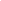                                              Firma del Estudiante
                                              Nombre Completo
                                           N.º de DNI